St. Catherine High School English Language DepartmentGrade 7Descriptive WritingThe primary purpose of descriptive writing is to describe a person, place or thing in such a way that a picture is formed in the reader's mind. Capturing an event through descriptive writing involves paying close attention to the details by using all of your five senses. Features of Descriptive WritingDescriptive Writing form encompasses the following features:Descriptive writing describes all information in chronological order. If describing a person, start with his appearance, nature, and background. If you are describing a place. Tell readers about the atmosphere, environment, day and night time, etc. these small things are very useful to make text excellent and keep readers engaging.When we talk about ideal descriptive writing, it should have nouns, adjectives and strong action verbs. These three things bring life to text and only then a writer can create images in the mind of readers. The reader will also love to read that text again and again.Most of the forms of descriptive writing are colorful and holds a vivid description of sensory details. These details play a key role in forming of the image in reader’s mind. The reader will also get escapism from daily life only through this piece of art.Last but not least is the use of simile, metaphor, and analogy. These things are like the final touch up to the writing. Without them, a piece of descriptive writing will remain incomplete.Class WorkLook at this Picture. In the table below, write everything you can see, hear, taste, smell and touch.  Use as many descriptive words as you can. The words nice, good, pretty and bad are BANNED.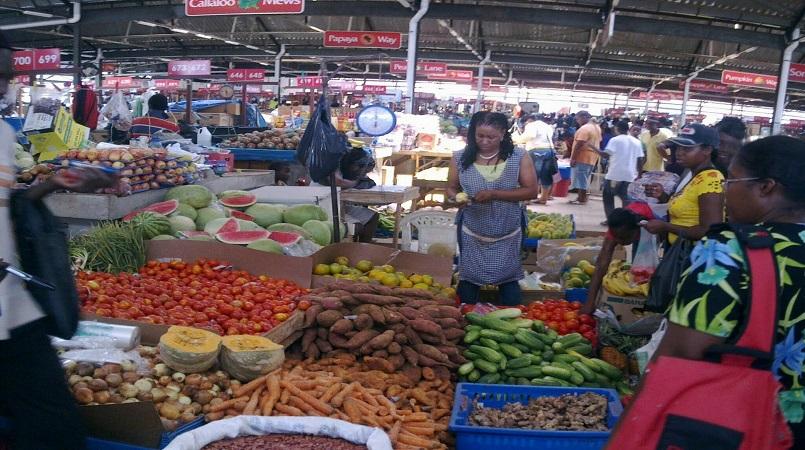 When you are done, write two paragraphs based on the descriptions you have given in the table.What you seeWhat you hearWhat you smellWhat you can touchWhat you can taste